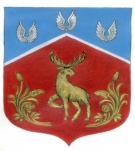 Администрация муниципального образованияГромовское сельское поселениемуниципального образования Приозерский муниципальный районЛенинградской областиПОСТАНОВЛЕНИЕот   15 июня  2020 года	№ 213«О внесении изменений в постановление главы администрации муниципального образования Громовское сельское поселение муниципального образования Приозерский муниципальный район Ленинградской области от 10.10.2013 г. № 164 «Об утверждении антикоррупционного стандарта деятельности администрации муниципального образования Громовское сельское поселение  в сфере размещения заказов на поставки товаров, выполнение работ, оказание услуг для муниципальных нужд».На основании протеста Приозерской городской прокуратуры от 28.05.2020 г. № 86-71-2020,  в соответствии с Федеральным законом от 25.12.2008 № 273-ФЗ «О противодействии коррупции», с целью предупреждения коррупции в сфере размещения заказов на поставки товаров, выполнение работ, оказание услуг для муниципальных нужд, администрация МО Громовское сельское поселение ПОСТАНОВЛЯЕТ:Внести в п.1.4.2 Постановления администрации МО Громовское сельское поселение от 10.10.2013 г. № 164 «Об утверждении антикоррупционного стандарта деятельности администрации муниципального образования Громовское сельское поселение  в сфере размещения заказов на поставки товаров, выполнение работ, оказание услуг для муниципальных нужд»  следующие изменения:«1.4.2. Антикоррупционный стандарт обязателен для исполнения администрацией муниципального образования Громовское сельское поселение»2. Настоящее решение подлежит официальному опубликованию в средствах массовой информации: Ленинградском областном информационном агентстве (далее «Леноблинформ») http://www.lenoblinform.ru, в сети Интернет на официальном сайте муниципального образования Громовское сельское поселение муниципального образования Приозерский муниципальный район Ленинградской области www.admingromovo.ru, и вступает в силу после его официального опубликования3. Контроль за исполнением данного постановления оставляю за собой.Глава администрации МОГромовское сельское поселение					А.П.КутузовИсп.Князева А.Н. тел.: 99-466Разослано: дело-2, бухгалтерия-1